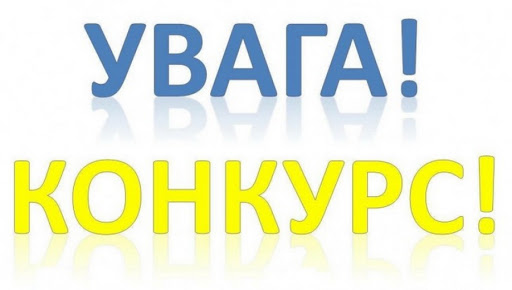 КОНКУРС ВІД РЕДКОЛЕГІЇ ЗБІРНИКА НАУКОВИХ ПРАЦЬ «ПРАВОВИЙ ЧАСОПИС ДОНБАСУ»Ми поважаємо ваш час та працю, прагнемо як фахове видання України розвиватися, удосконалюватися та ставати для вас, шановні науковці, цікавішим!  Ви активно досліджуєте питання сучасної юридичної науки і все частіше замислюєтеся про публікацію результатів досліджень у фаховому виданні? Тоді ця інформація для вас: запрошуємо долучитися до конкурсу від редколегії видання ДонДУВС «Правовий часопис Донбасу».Умови участі: з-поміж усіх прийнятих до публікації статей, починаючи з випуску № 4 (77) 2021, редколегією видання буде обиратися одна найкраща наукова робота та визнаватися «Статтею випуску». Автори саме цієї статті матимуть змогу опублікуватися у збірнику безоплатно.Критерії відбору:стаття відповідає науковому профілю видання й укладена відповідно до оприлюднених на сайті видання вимог;актуальність заявленої ідеї та проблематики;наукова та фактична достовірність, змістова наповненість, новизна висновків дослідження.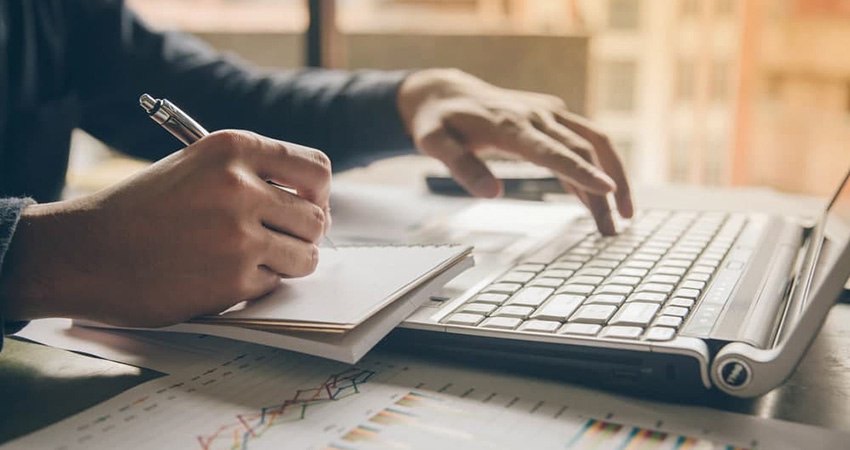 Більш детально про фахове видання ДонДУВС «Правовий часопис Донбасу», умови, вимоги та етику публікаційного процесу на сайті видання за посиланням: https://ljd.dli.donetsk.ua/. Редколегія видання буде рада співпраці з українськими та зарубіжними науковцями. Дякуємо «Науці та метриці» за ідею, ректорату і Вченій раді – за можливість її втілення. Редколегія видання «Правовий часопис Донбасу»